St. Timothy Lutheran ChurchAdvent B – Drive-In ServiceNovember 29, 2020 – 10:00 a.m. Welcome to our Drive In Service today!  Please tune into 98.3 FM to enjoy our prelude until the service begins at 10:00 am.  Thank you for joining us.  Prelude                AnnouncementsCOVID-19 STATE MANDATESSTAY IN YOUR CARWINDOWS UP or WINDOWS DOWN with a mask*Confession and Forgiveness	P:  Blessed be God, Father, ☩ Son, and Holy Spirit,whose forgiveness is sure and whose steadfast love endures forever.C:  Amen.P:	Together let us honestly and humbly confess that we have not lived as God desires.Silence is kept for reflection.P:	Loving and forgiving God,C:	we confess that we are held captive by sin. In spite of our best efforts, we have gone astray. We have not welcomed the stranger; we have not loved our neighbor; we have not been Christ to one another. Restore us, O God. Wake us up and turn us from our sin. Renew us each day in the light of Christ. Amen.P:	People of God, hear this glad news: by God’s endless grace your sins are forgiven, and you are free— free from all that holds you back and free to live in the peaceable realm of God. May you be strengthened in God’s love,☩ comforted by Christ’s peace, and accompanied with the power of the Holy Spirit.C:	Amen.*	Praise Song		Come, Lord Jesus Come*	P:  Greeting 	P:  The grace of our Lord Jesus Christ, the love of God 	and  the Communion of the Holy Spirit be with you always.  C:  And also with you.*	Prayer of the Day Stir up your power, Lord Christ, and come. By your merciful protection awaken us to the threatening dangers of our sins, and keep us blameless until the coming of your new day, for you live and reign with the Father and the Holy Spirit, one God, now and forever.C:  Amen.	Lighting of the Advent Wreath and Prayer	Ann:  Advent Reading	AL:	  Light 1st candle as Ann reads. 	C:		   O Come, O Come EmmanuelO come, O come Emmanuel and ransom captive IsraelThat mourns in lowly exile here, Until the Son of God appear.Rejoice! Rejoice! Emmanuel shall come to You , O Israel.	AL: Reading	1 Corinthians 1:3-9	AL: Here ends the reading.  P:  The holy gospel according to __________.	C:		Glory to you, O Lord.	P:  	Gospel	Mark 13:24-37	P:		The gospel of the Lord.	C:		Praise to you, O Christ	P:  	Sermon:	  Ned Lindstrom*	Sermon Song:  Awake, Awake and Greet the New Morn                 *P/AL:  Prayers of the Church  *	P:  Sharing God’s Peace	P:  The peace of the Lord be with you always.	C:  And also with you.		P:  Let’s share God’s peace with one another.            HONK YOUR HORNS to share the peace!Offering:  Thank you for mailing in your offering or placing it in the container on your way in or out of the service. *P:  Lord’s Prayer		C:  Our Father, who art in heaven,			Hallowed be thy name.		Thy kingdom come, thy will be done,			On earth as it is in heaven.		Give us this day our daily bread;			And forgive us our trespasses,		As we forgive those who trespass against us;		And lead us not into temptation,			But deliver us from evil.			For thine is the kingdom, and the power,			And the glory, forever and ever.  Amen  *	BenedictionThe Creator of the stars bless your Advent waiting,the long-expected Savior fill you with love,the unexpected Spirit guide your journey,☩ now and forever.	C:  Amen.*	Sending Song: Shout to the Lord	*	Dismissal	AL: Go in peace.  Prepare the way of the Lord.	C:  Thanks be to God.  Service SongsCome, Lord Jesus, ComeCome, Lord Jesus, Come. Come, Lord Jesus, Come.Come, Lord Jesus, Come.Fill this place, fill this place, fill this place, fill this place,With Your love.Repeat songCome, Lord Jesus, ComeWith Your love.Awake! Awake and Greet the New DawnAwake! Awake and greet the new morn, for angels herald it’s dawning.Sing out your joy, for soon He is born, behold the Child of our longing!.Come as a baby weak and poor, to bring all hearts together,He opens wide the heavenly door and lives now inside us forever.To us, to all in sorrow and fear, Emmanuel comes a singing.His humble song is quiet and near, yet fills the earth with it’s ringing.Music to heal the broken soul and hymns of loving kindness.The thunder of His anthems roll to shatter all hatred and blindness.Rejoice, rejoice take heart in the night, though dark the winter and cheerless.The rising sun shall crown you with light, be strong and loving and fearless.Love be our song and love our prayer and love our endless story.May God fill every day we share, and bring us at last into glory.Shout to the LordMy Jesus, my Savior, Lord, there is none like YouAll of my days, I want to praise the wonders of Your mighty love.My comfort, my shelter, tower of refuge and strength.Let every breath, all that I am, never cease to worship You.Shout to the Lord, all the earth, let us sing.Power and majesty, praise to the King.Mountains bow down and the seas will roar at the sound of Your name.I sing for joy at the work of Your hands. Forever I’ll love You, forever I’ll stand.Nothing compares to the promise I have in You.	Shout to the Lord, all the earth, let us sing.Power and majesty, praise to the King.Mountains bow down and the seas will roar at the sound of Your name.I sing for joy at the work of Your hands. Forever I’ll love You, forever I’ll stand.Nothing compares to the promise I have in You.Nothing compares to the promise I have in You.ANNOUNCEMENTS***We welcome everyone today as we continue our indoor worship in addition to our Drive-In Service.     Come inside OR stay in your car.   Your choice!***Prayer Requests:  Pastor Ivy Gauvin, Sandy Carlson, Ron Simpson, Karen Johnson, Roy Pihl, George and Janet Balcom, Maj-Britt Traynor, Beverly Klang, Trudy Fetzner, Thom Shagla, Matt Isaacson, Mabel Tranum, Rick Duzick, Kay Mattern, Emerson Allaby, Sarah Van Staalduinen, John Gingrass, and Dick Starks.  Also those serving in the military and law enforcement and their families, including Ben Wickerham, Jeffrey Clauson, David Bentley and Kris Peterson,*** Birthday greetings this week to TJ Bihler, Karen Johnson and Lyn Harris.  Happy Birthday!!*** Visitors – we would love to learn more about you and serve you any way we can.  Use any of the contacts on the cover of this bulletin to reach out to us!Pastor Ivy had back surgery on 11/17 and is doing well.  A second procedure is scheduled on 12/1. While she is out, you can contact Pastor Heather Allport-Cohoon if there is a need for pastoral care. She can be reached at 716-708-6466.Synodically Authorized Minister Ned Lindstrom will be leading worship and preaching on Sundays. He can be reached at 716-490-3820.Drive-In MessageWith the onset of colder weather, we will be changing how we get communion cups to you.  Instead of asking the usher to stand out in the cold, rainy or snowy weather for 20 minutes, we will bring the cups out to you when everyone has arrived, gotten their bulletins and parked.   Also with colder weather, we have a portable charger available in the church JUST IN CASE….    Stay warm, and stay healthy!!!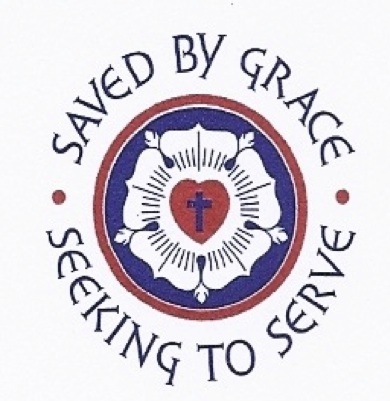 St. TimothyLUTHERAN CHURCHDrive-In and Indoor ServiceNovember 29, 2020Minister – Ned LindstromAssistant Liturgist – Sarah GoebelMusic Director and Keyboard – Gale Svenson-CampbellSingers – Ann McKillip and Kathy CarlsonPr. Gauvin’s Cell – (716) 904-0855Church Email – sttimothy2015@gmail.comFacebook – www.facebook.com/sttimsbemusWebsite – www.sttimothybemus.comPLEASE REMAIN IN YOUR CARSTHROUGHOUT THE SERVICE.THANK YOU.